                                                                                                                                                      Приложение 1 к приказу  №  от « » ПОЛОЖЕНИЕо конкурсе исследовательских работ в рамках Малой академии наукшкольников муниципального района Шаранский районРеспублики Башкортостан1. Общие положения	Конкурс исследовательских работ в рамках Малой академии наук школьников муниципального района Шаранский район Республики Башкортостан (далее - конкурс) проводится МКУ «Отдел образования» муниципального района Шаранский район Республики Башкортостан  для  выявления лучших исследователей в образовательных учреждениях  МР Шаранский район. 	Важнейшим следствием проведения конкурса должна стать активизация научно – педагогического потенциала общеобразовательных учреждений, учреждений дополнительного образования для работы с одаренными детьми, трансляции знаний, идей и уникальной культуры общества новому подрастающему поколению. Конкурс способствует развитию мышления, формированию лидерских и творческих  качеств талантливой обучающейся молодёжи на основе проявления компетентности, инициативы, самостоятельности, оригинальности  в поисково-исследовательской деятельности, способствующей формированию научного интеллектуально-творческого потенциала Республики Башкортостан и России.2. Цель и задачи конкурсаЦель конкурса- стимулирование развития интеллектуально – творческого потенциала личности обучающегося путем совершенствования развития у нгего проектных и исследовательских способностей, навыков исследовательского поведения.Основными задачами конкурса являются:-содействие развитию и распространению образовательных программ и педагогических технологий проведения учебных исследований с обучающимися;-развитие творческой исследовательской активности обучающихся;- стимулирование у обучающихся развития интереса к фундаментальным и прикладным наукам;- выявление талантливых обучающихся, их поддержка и поощрение, общественное признание ученической проектной и исследовательской деятельности;- содействие раннему раскрытию интересов и склонностей обучающихся к научно-исследовательской деятельности;- создание условий для вовлечения в проектную и исследовательскую деятельность обучающихся разных возрастов для их совместной работы с профессиональными исследователями.3. Руководство  конкурсомОбщее руководство подготовкой и проведением конкурса осуществляется муниципальной организационной комиссией.                                                 Структура конкурса.Конкурс проводится по следующим направлениям:Науки о Земле. Химико-биологическое направление; Математика и информатика;Региональное краеведение, нароодная культура, народное творчество;Экономика, социология, финансовая грамотность;Физика, астрономия;Инженерные исследования;Языкознание и литературоведение;История и МХК        К конкурсу допускаются научно-исследовательские работы и проекты (но не рефераты) обучающихся только по вышеназванным направлениям.По направлению «Языкознание и литературоведение» допускаются научно-исследовательские работы и проекты, 4. Порядок проведения конкурсаВ конкурсе принимают  участие учащиеся 2-6 классов. Конкурс включает в себя школьный, муниципальный и республиканский этапы.Для проведения указанных этапов Конкурса создаются организационные комитеты (далее-оргкомитеты) соответствующего уровня проведения Конкурса.Оргкомитет решает вопрос организации заочного и очного туров Конкурса, награждения победителей и призеров Конкурса и научных руководителей, способствует привлечению внимания общественности, средств массовой информации, физических и юридических лиц к Конкурсу, подводит итоги, награждает победителей и призеров Конкурса.Решения оргкомитета оформляется протоколом.Родитель (законный представитель) обучающегося, заявившего о своем участии в Конкурсе, в письменной форме подтверждает согласие на обработку персональных данных своего несовершеннолетнего ребенка.4.1. Школьный этап Конкурса проводится в декабре учебного года. Конкретные сроки, места и организационно-технологическая модель проведения школьного этапа Конкурса устанавливаются общеобразовательной организацией.Школьный этап Конкурса проводится в форме научно-практической конференции по направлениям, предусмотренным разделом «Структура конкурса» настоящего Положения.Участники школьного этапа Конкурса, научно-исследовательские работы и проекты которых стали победителями по каждому из направлений, принимают участие в муниципальном этапе Конкурса.4.2. Муниципальный этап Конкурса проводится в декабре-январе учебного года и состоит из заочного и очного туров.Заочный тур муниципального этапа Конкурса является отборочным. Конкурсные работы оцениваются при условии их соответствия критериям отбора.Результаты оценивания вносятся в оценочные листы. Комиссия по итогам рассмотрения научно-исследовательских работ и проектов заочного тура Конкурса определяет список участников, допущенных к очному туру Конкурса.Участник очного тура муниципального этапа Конкурса, работа которого стала победителем по каждому из направлений, принимает участие в республиканском этапе Конкурса.Решение о направлении участников на ПЭ Конкурса принимает оргкомитет МЭ Конкурса.Заявка для участия в заочном туре МЭ Конкурса составляется на русском языке и направляется школьным оргкомитетом Конкурса в муниципальный оргкомитет в электронном виде на электронную почту ( или lrauzaniya@mail.ru)Заявки, поступившие позже установленного срока окончания их приема, не допускаются к Конкурсу.К заявке прилагаются следующие документы:- отчет о проведении школьного этапа Конкурса;- протокол заседания комиссии по итогам рассмотрения научно-исследовательских работ и проектов обучающихся на ШЭ Конкурса;-анкета на каждого участника;-текст научно-исследовательской работы, проекта, тезисы.Все страницы заявки и документы, прилагаемые к ней предоставляются в виде файлов, созданных в программе Word for Windows.  Шрифт Times New Roman. Размер 14, через 1,5 междустрочного интервала. Поля должны иметь следующие параметры: левое-30 мм, правое – 15 мм, верхнее и нижнее – 20 мм, абзацный отступ – 1,25 см.Анкета. Заполняется на каждого участника Конкурса и включает в себя сведения об участнике, его научном руководителе, научно-исследовательской работе или проекте. Анкета заверяется руководителем образовательной организации, в которой обучается участник Конкурса.Тезисы.  Текст тезисов не должен превышать двух страниц формата А 4. В начале тезисов указываются: название работы, имя и фамилия автора (авторов), класс и школа для всех авторов, фамилия, имя, отчество, должность и место работы, ученое звание и степень (при наличии) научного руководителя. Научно-исследовательская работа.Наименование и содержание научно-исследовательской работы должны соответствовать тематике направления.Титульный лист должен содержать полное наименование организаторов мероприятия, наименование конкурса, направление, тему научно-исследовательской работы, сведения об авторах (фамилия, имя, отчество, класс, учебное заведение), сведения о руководителе ( фамилия, имя, отчество, место работы, ученая степень), год.Научно-исследовательская работа должна содержать оглавление, введение, основную часть, заключение, список использованных источников и литературы.В оглавление включаются основные заголовки научно-исследовательской работы, введение, название глав и параграфов, заключение, список литературы, названия приложений и соответствующие номера страниц.Введение включает в себя формулировку постановки проблемы, отражает актуальность темы, определение целей и задач, поставленных перед исследователем, краткий обзор используемой литературы и источников, степень изученности данного вопроса, характеристику личного вклада работы в решение избранной проблемы.Основная часть содержит информацию, собранную и обработанную исследователем, а именно описание основных рассматриваемых фактов, характеристику методов решения проблемы, сравнение известных исследователю ранее существующих и предлагаемых методов решения, обоснование выбранного варианта решения (эффективность, наглядность, практическая значимость и т.д.) Основная часть делится на главы.В заключении в лаконичном виде формулируются выводы и результаты, полученные исследователем, направления дальнейших исследований и предложений по возможному практическому использованию результатов исследования.В список литературы заносятся публикации, издания и источники, использованные автором. Информацию о каждом издании должна включать в строгой последовательности: фамилию, инициалы автора, название издания, выходные данные издательства, год издания, № выпуска (если издание периодическое), количество страниц. Все издания должны быть пронумерованы и расположены в алфавитном порядке.Научно-исследовательская работа может содержать приложения с иллюстративным материалом (рисунки, схемы, карты, таблицы и т.п.), который должен быть связан с основным содержанием.К рассмотрению не принимаются реферативные и описательные работы, а также работы, ставшие победителями в других конкурсах.Проектная работа. В описательной части проектной работы необходимо отразить следующие вопросы:научная, исследовательская, практическая проблема, которую решает проект (целеполагание);анализ исследований/разработок по теме проекта, обзор существующих решений, перспективы использования результатов;описание использованных технологий, методов и оборудования, использованных в проекте;описание основных результатов проекта (что удалось достичь, решена ли научная, исследовательская или практическая проблема);описание личного вклада участника.Требования к оформлению текстовой части. Объем текста – учитываются толькло первые 15 000 знаков без пробелов (без учета фотоматериалов, схем, графиков), без титульной страницы. Формат *.pdf, размер шрифта -14, через 1,5 междустрочный интервал, объем файла не более 5 Мб. В тексте могут содержаться рабочие гиперссылки на видео, файлы моделей, схем, чертежей, программные коды проекта или исследования. Остальные графические элементы работы должны быть помещены внутри текста.Титульный лист должен содержать полное наименование организаторов мероприятия, наименование конкурса, направление, тему проекта, сведения об авторах (фамилия, имя, отчество, класс, учебное заведение), сведения о руководителе ( фамилия, имя, отчество, место работы, ученая степень), год.Требования к оформлению презентацииФормат *.pdfОбъем не более 7 слайдов/страниц (до 7 Мб).Сроки:Школьный этап МАН до 16.12.2020Заявка и пакет документов до 17.2020Заочный тур МЭ МАН – 22.12.2020Приложение  1     ОБРАЗЕЦМуниципальное казенное учреждение«Отдел образования администрации муниципального района Шаранский район Республики Башкортостан»Конкурс исследовательских работ и проектов в рамках Малой акдемии наук школьников Республики БашкортостанНаправление: «_____________________________________________________»Тема научно-исследовательской работ (проекта)ФИО автора (авторов)Учащегося ___  классаНазвание образовательного учреждения по УставуНаучный руководитель: ФИО,Должность, место работыШаран 2020                    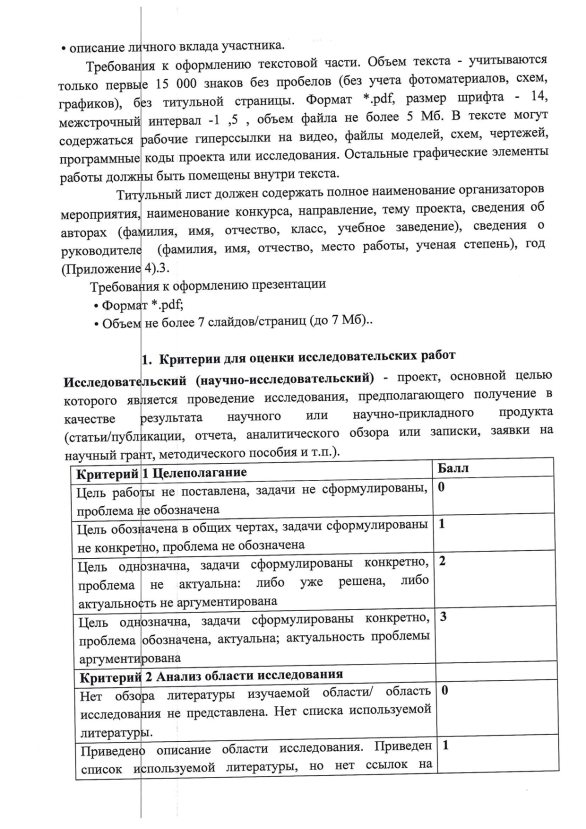 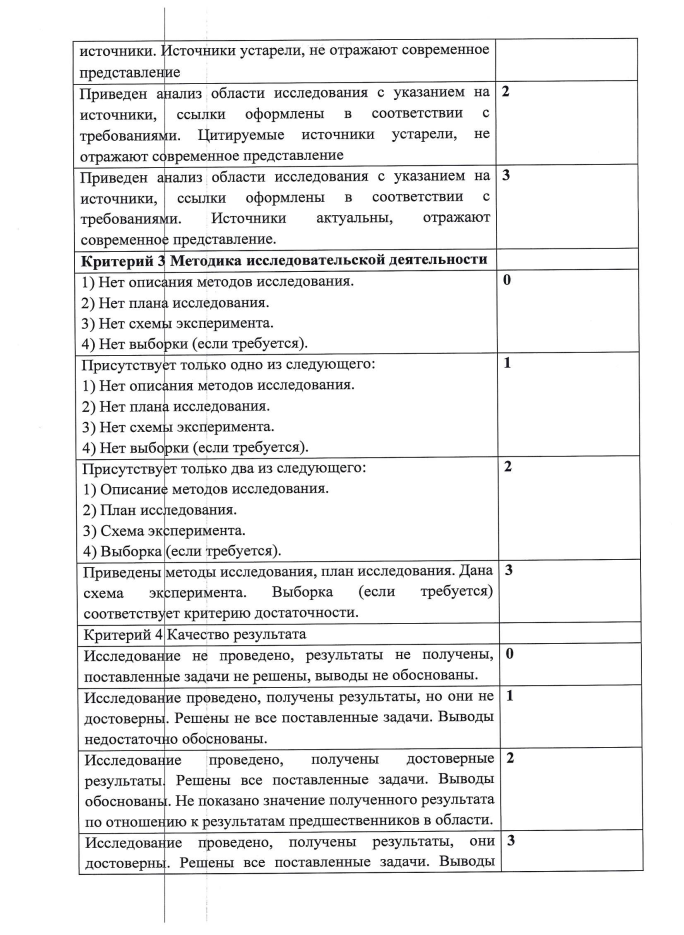 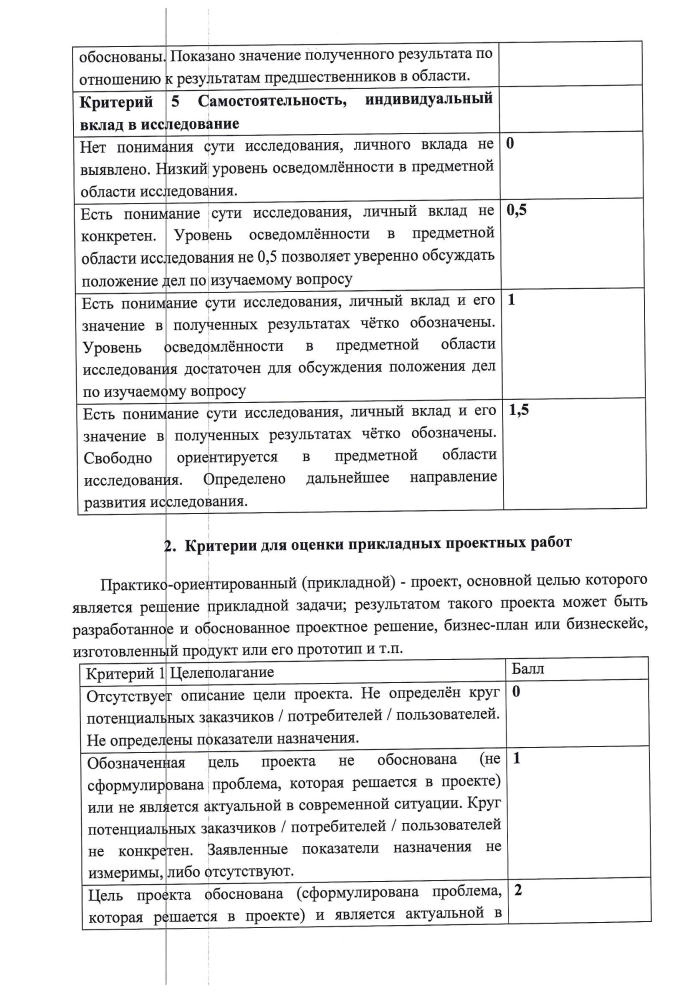 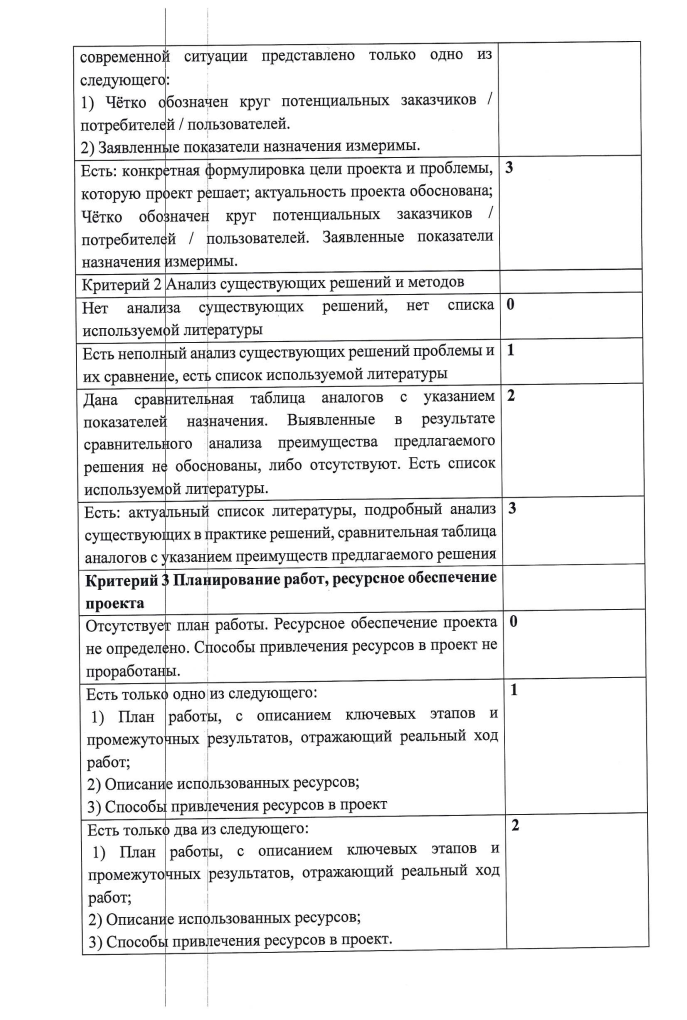 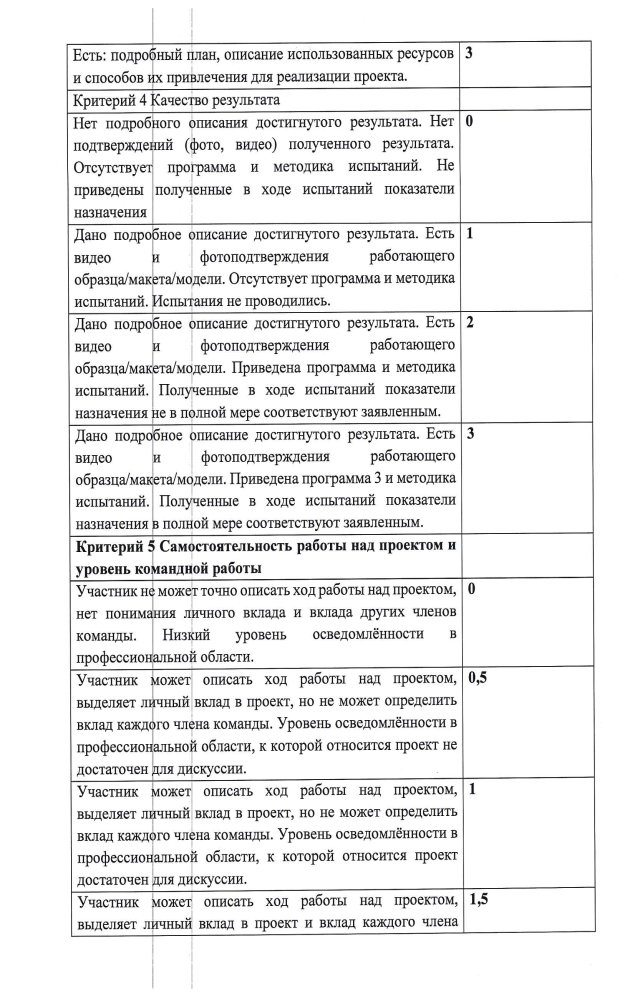 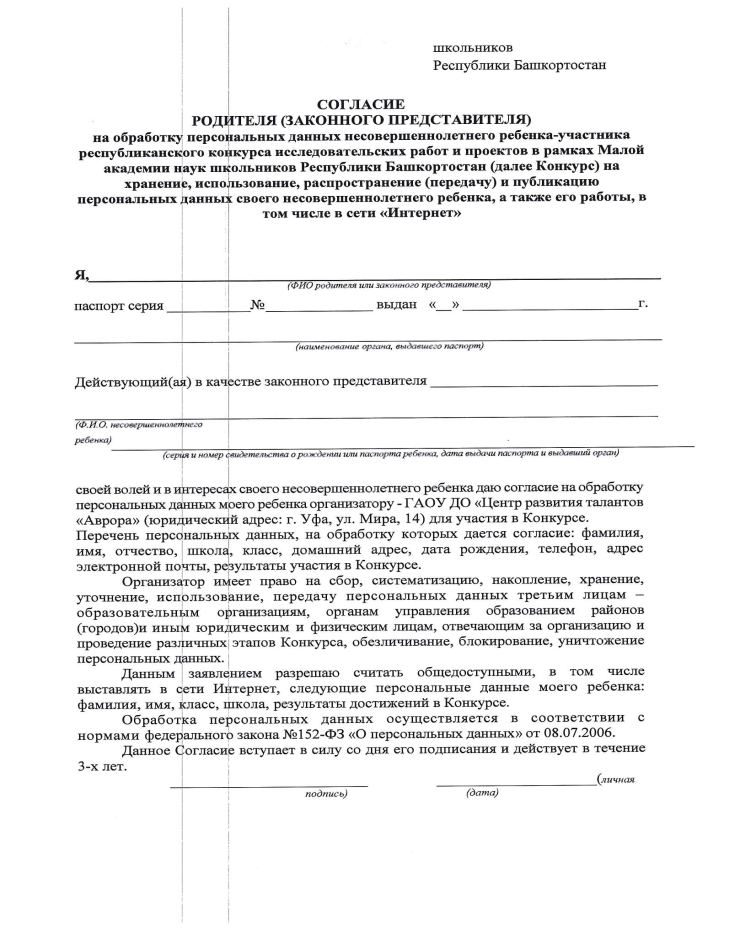 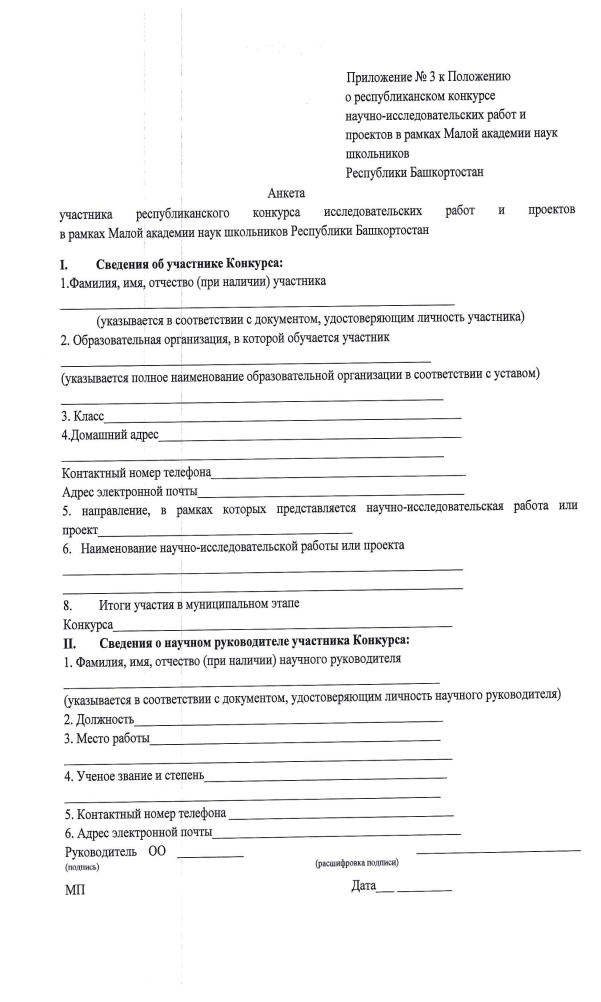 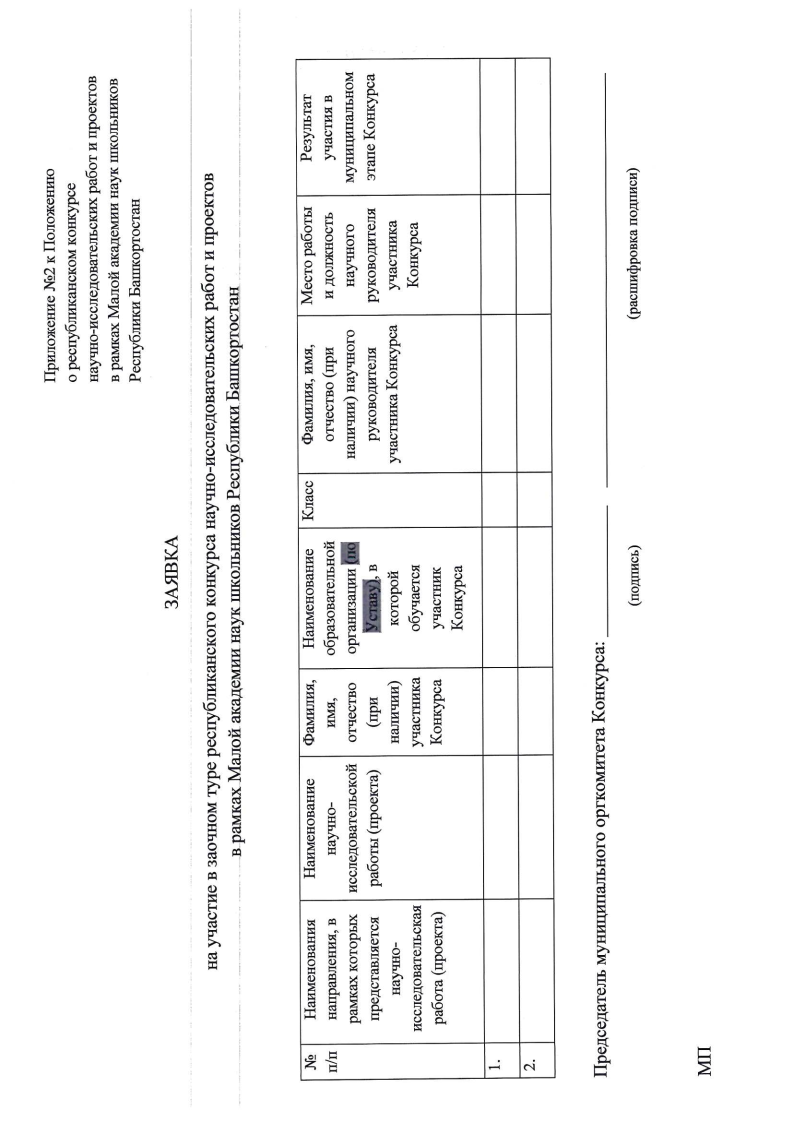 